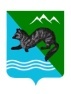 ПОСТАНОВЛЕНИЕ АДМИНИСТРАЦИИ СОБОЛЕВСКОГО   МУНИЦИПАЛЬНОГО РАЙОНА КАМЧАТСКОГО КРАЯ 20 июля 2018                               с.Соболево                                  №180Об утверждении Плана мероприятий по повышению значений показателей доступности для инвалидов объектов торговли и общественного питания на территории Соболевского муниципального района Камчатского края	В соответствии с п. 1 ч. 4 ст. 26 Федерального закона от 01.12.2014г. №419-ФЗ «О внесении изменений в отдельные законодательные акты Российской Федерации по вопросам социальной защиты инвалидов в связи с ратификацией Конвенции о правах инвалидов», Постановлением Правительства Российской Федерации от 17.06.2015г. №599 «О порядке и сроках разработки федеральными органами исполнительной власти, органами исполнительной власти субъектов Российской Федерации, органами местного самоуправления мероприятий по повышению значений показателей доступности для инвалидов объектов и услуг в установленных сферах деятельности»АДМИНИСТРАЦИЯ ПОСТАНОВЛЯЕТ:1. Утвердить План мероприятий по повышению значений показателей доступности для инвалидов объектов торговли и общественного питания на территории Соболевского муниципального района Камчатского края согласно приложению.2. Ответственным за реализацию Плана мероприятий по повышению доступности значений показателей для инвалидов объектов торговли и общественного питания на территории Соболевского муниципального района Камчатского края определить Отдел по экономике, ТЭК, ЖКХ в составе комитета по экономике, ТЭК, ЖКХ и управлению муниципальным имуществом администрации Соболевского муниципального района Камчатского края.3. Управлению делами администрации Соболевского муниципального района направить настоящее постановление для опубликования в районной газете «Соболевский вестник» и разместить на официальном сайте Соболевского муниципального района Камчатского края в информационно-телекоммуникационной сети Интернет.4. Контроль за исполнением настоящего постановления возложить на заместителя главы администрации Соболевского муниципального района Камчатского края  Колмакова А.В.5. Настоящее постановление вступает в силу после его официального опубликования (обнародования) и распространяется на правоотношения, возникшие с 01 января 2018 года.Глава Соболевского муниципального района                       		 В.И. КуркинПриложениек постановлению администрации Соболевского муниципального района от 20.07.2018  №180  Плана мероприятийпо повышению значений показателей доступности для инвалидов объектов торговли и общественного питания на территории Соболевского муниципального района Камчатского края1. Общее описание Плана мероприятий по повышению значений показателей доступности для инвалидов объектов торговли и общественного питания, расположенных на территории Соболевского муниципального района Камчатского края	План мероприятий по повышению значений показателей доступности для инвалидов объектов торговли и общественного питания на территории Соболевского муниципального района Камчатского края  разработан во исполнение:- Конвенции о правах инвалидов;- Конституции Российской Федерации;- Федерального закона от 24.11.1995г. № 181-ФЗ «О социальной защите инвалидов в Российской Федерации»;- Федерального закона от 01.12.2014г. №419-ФЗ «О внесении изменений в отдельные законодательные акты Российской Федерации по вопросам социальной защиты инвалидов в связи с ратификацией Конвенции о правах инвалидов;- постановления Правительства Российской Федерации от 17.06.2015г. №599 «О порядке и сроках разработки федеральными органами исполнительной власти, органами исполнительной власти субъектов Российской Федерации, органами местного самоуправления мероприятий по повышению значений показателей доступности для инвалидов объектов и услуг в установленных сферах деятельности.По состоянию на 01.01.2018г. в Соболевском муниципальном районе функционирует 28 стационарных объектов розничной торговли. 	По статистическим данным на территории Соболевского муниципального района Камчатского края, по состоянию на 01.01.2018 года, проживает 2426 человек: с.Соболево – 1649 чел., с.Устьевое – 377 чел., п.Крутогоровский – 370 чел., п.Ичинский – 30 чел.	На территории Соболевского муниципального района Камчатского края проживает инвалидов всего – 76 человек, в том числе детей инвалидов – 6 человек.	Доля инвалидов, проживающих на территории Соболевского муниципального района Камчатского края, составляет 3,13 процентов от общего количества населения Соболевского муниципального района Камчатского края.Цели Плана мероприятий по повышению значений показателей доступности для инвалидов объектов торговли и общественного питания, расположенных на территории Соболевского муниципального района Камчатского края	Целью Плана мероприятий по повышению значений показателей доступности объектов торговли и общественного питания для инвалидов является обеспечение беспрепятственного доступа инвалидов к объектам торговли и общественного питания, расположенных на территории Соболевского муниципального района Камчатского края.	Мероприятия по достижению цели доступности для инвалидов объектов торговли и общественного питания:- совершенствование нормативной правовой базы;- поэтапное повышение значений показателей доступности для инвалидов объектов торговли и общественного питания, включая их оборудование необходимыми приспособлениями;- инструктирование или обучение специалистов, работающих с инвалидами, по вопросам, связанным с обеспечением доступности для инвалидов объектов торговли и общественного питания.Приложение 1к Плану мероприятий по повышению значений показателей доступности для инвалидов объектов торговли и общественного питания на территории Соболевского муниципального района Камчатского краяТаблица повышения значений показателей доступности для инвалидов объектов торговли и общественного питания, расположенных на территории Соболевского муниципального района Камчатского краяПриложение 2к Плану мероприятий по повышению значений показателей доступности для инвалидов объектов торговли и общественного питания на территории Соболевского муниципального района Камчатского краяПеречень мероприятий, реализуемых для достижения запланированных значений показателей доступности для инвалидов объектов торговли и общественного питания, расположенных в Соболевском муниципальном районе Камчатского края№п/пНаименование показателя доступности для инвалидов объектов торговли и общественного питанияЕдиницы  измеренияЗначения показателейЗначения показателейЗначения показателейЗначения показателейЗначения показателейСтруктурное подразделение (должностное лицо) ответственное за мониторинг и достижение запланированных значений показателей доступности для инвалидов объектов торговли и общественного питания№п/пНаименование показателя доступности для инвалидов объектов торговли и общественного питанияЕдиницы  измерения2018 год2019 год2020 год2021 – 2025 год2026 – 2030 годСтруктурное подразделение (должностное лицо) ответственное за мониторинг и достижение запланированных значений показателей доступности для инвалидов объектов торговли и общественного питания1Удельный вес существующих объектов торговли и общественного питания, которые полностью соответствуют требованиям доступности для инвалидов объектов (от общего количества объектов торговли и общественного питания)%04743100Отдел по экономике, ТЭК, ЖКХ в составе комитета по экономике, ТЭК, ЖКХ и управлению муниципальным имуществом администрации Соболевского муниципального района Камчатского края2Удельный вес объектов, на которых обеспечиваются условия индивидуальной мобильности инвалидов и возможность для самостоятельного их передвижения по зданию (при необходимости – по территории объекта) (от общего количества объектов торговли и общественного питания)%04743100Отдел по экономике, ТЭК, ЖКХ в составе комитета по экономике, ТЭК, ЖКХ и управлению муниципальным имуществом администрации Соболевского муниципального района Камчатского края3Удельный вес объектов торговли и общественного питания, на которых обеспечено сопровождение инвалидов, имеющих стойкие расстройства функции зрения и самостоятельного передвижения, и оказание им помощи (в общем количестве объектов торговли и общественного питания)%071870100Отдел по экономике, ТЭК, ЖКХ в составе комитета по экономике, ТЭК, ЖКХ и управлению муниципальным имуществом администрации Соболевского муниципального района Камчатского края4Удельный вес объектов, на которых обеспечено дублирование необходимой для инвалидов звуковой и зрительной информации, а также надписей, знаков и иной текстовой и графической информации знаками, выполненными рельефно-точечным шрифтом Брайля и на контрастном фоне (от общей численности объектов торговли и общественного питания)%04743100Отдел по экономике, ТЭК, ЖКХ в составе комитета по экономике, ТЭК, ЖКХ и управлению муниципальным имуществом администрации Соболевского муниципального района Камчатского края№п/пНаименованиемероприятияНормативный правовой акт, иной документ, которым предусмотрено проведение мероприятияОтветственные исполнители, соисполнителиСрок реализацииПланируемые результаты влияния мероприятия на повышение значения показателя доступности для инвалидов объектов торговли и общественного питания1. Совершенствование нормативной правовой базы1. Совершенствование нормативной правовой базы1. Совершенствование нормативной правовой базы1. Совершенствование нормативной правовой базы1. Совершенствование нормативной правовой базы1. Совершенствование нормативной правовой базы1.1Организация и проведение паспортизации  объектов торговли и общественного питания Федеральный закон от 24.11.1995 № 181-ФЗ «О социальной защите инвалидов в Российской Федерации»Отдел по экономике, ТЭК, ЖКХ в составе комитета по экономике, ТЭК, ЖКХ и управлению муниципальным имуществом администрации Соболевского муниципального района Камчатского края2018-2030 годыМониторинг уровня обеспечения беспрепятственного доступа инвалидов к объектам торговли и общественного питания2. Мероприятия по поэтапному повышению значений показателей доступности для инвалидов объектов торговли и общественного питания, включая их оборудование необходимыми приспособлениями2. Мероприятия по поэтапному повышению значений показателей доступности для инвалидов объектов торговли и общественного питания, включая их оборудование необходимыми приспособлениями2. Мероприятия по поэтапному повышению значений показателей доступности для инвалидов объектов торговли и общественного питания, включая их оборудование необходимыми приспособлениями2. Мероприятия по поэтапному повышению значений показателей доступности для инвалидов объектов торговли и общественного питания, включая их оборудование необходимыми приспособлениями2. Мероприятия по поэтапному повышению значений показателей доступности для инвалидов объектов торговли и общественного питания, включая их оборудование необходимыми приспособлениями2. Мероприятия по поэтапному повышению значений показателей доступности для инвалидов объектов торговли и общественного питания, включая их оборудование необходимыми приспособлениями2.1Оснащение объектов торговли и общественного питания специальными приспособлениями, оборудованием для беспрепятственного доступа инвалидов всех категорий с учетом их особых потребностей, в том числе с нарушениями опорно-двигательного аппарата, инвалидов по слуху и зрениюФедеральный закон от 24.11.1995 № 181-ФЗ «О социальной защите инвалидов в Российской Федерации»Юридические лица и индивидуальные предприниматели2018-2030 годыРост посещаемости инвалидами и другими маломобильными группами населения объектов торговли и общественного питания3. Мероприятия по инструктированию или обучению специалистов, работающих с инвалидами, по вопросам, связанным с обеспечением доступности для инвалидов объектов торговли и общественного питания3. Мероприятия по инструктированию или обучению специалистов, работающих с инвалидами, по вопросам, связанным с обеспечением доступности для инвалидов объектов торговли и общественного питания3. Мероприятия по инструктированию или обучению специалистов, работающих с инвалидами, по вопросам, связанным с обеспечением доступности для инвалидов объектов торговли и общественного питания3. Мероприятия по инструктированию или обучению специалистов, работающих с инвалидами, по вопросам, связанным с обеспечением доступности для инвалидов объектов торговли и общественного питания3. Мероприятия по инструктированию или обучению специалистов, работающих с инвалидами, по вопросам, связанным с обеспечением доступности для инвалидов объектов торговли и общественного питания3. Мероприятия по инструктированию или обучению специалистов, работающих с инвалидами, по вопросам, связанным с обеспечением доступности для инвалидов объектов торговли и общественного питания3.1Проведение встреч, совещаний с представителями предпринимательского сообщества по вопросам выполнения требований Конвенции о правах инвалидов и Федерального закона от 24.11.1995 № 181-ФЗ «О социальной защите инвалидов в Российской Федерации»в рамках текущей деятельностиОтдел по экономике, ТЭК, ЖКХ в составе комитета по экономике, ТЭК, ЖКХ и управлению муниципальным имуществом администрации Соболевского муниципального района Камчатского края2018 – 2030 годыПовышение информированности юридических лиц и индивидуальных предпринимателей  о законодательстве по правам инвалидов3.2Обучение или проведение инструктажей сотрудников сферы торговой деятельности и общественного питания работе с инвалидамиФедеральный закон от 01.12.2014г. №419-ФЗ «О внесении изменений в отдельные законодательные акты Российской Федерации по вопросам социальной защиты инвалидов в связи с ратификацией Конвенции о правах инвалидов»Юридические лица и индивидуальные предприниматели2018 – 2030 годыУвеличение количества объектов торговли и общественного питания, в которых обеспечена доступность услуг для инвалидов и других маломобильных групп населения 